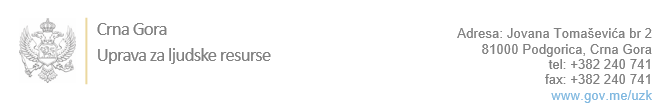 Br: 02-100/23-958/22                                                                             27. mart 2023. godineU skladu sa članom 47 Zakona o državnim službenicima i namještenicima  ("Službeni list CG", br. 02/18, 34/19, 08/21 i 37/22), a na osnovu  Izvještaja o provjeri znanja, sposobnosti, kompetencija i vještina kandidata br. 02-100/23-958/21 od 27.03.2023. godine, Uprava za ljudske resurse utvrdila je LISTU ZA IZBOR KANDIDATAPo javnom oglasu br. 02-100/23-958/3, objavljenom  20.02.2023. godine, za potrebe  Apelacionog suda, za radno mjesto:  1. Viši/a savjetnik/ca III - za odjeljenje sudske prakse - Služba za poslove sudske uprave - Izvršilaca: 1, na neodređeno vrijeme - VII1 nivo kvalifikacije obrazovanja, Pravni fakultet:      LIDIJA  PALJUŠEVIĆ - ostvareni broj bodova 20.00      NINA  MARKOVIĆ - ostvareni broj bodova 14.30Odluka o izboru kandidata donosi se u skladu sa članom 48 Zakona o državnim službenicima i namještenicima ("Službeni list CG", br. 02/18, 34/19, 08/21 i 37/22), i dostavlja Upravi za ljudske resurse najkasnije u roku od deset dana od dana prijema liste za izbor kandidata.U skladu sa članom 34 stav 3 Zakona o državnim službenicima i namještenicima (“Sl. list Crne Gore”, br. 02/18, 34/19, 08/21 i 37/22), izuzetno,  radni odnos u državnom organu može zasnovati i lice bez položenog stručnog ispita, pod uslovom da isti položi u roku od jedne godine od dana zasnivanja radnog odnosa.Kandidatkinja Nina Marković, ne posjeduje uvjerenje o položenom stručnom ispitu za rad u državnim organima.	Agron M. Camaj	DIREKTORDostavljeno:	       - Apelacionom sudu       - a/a